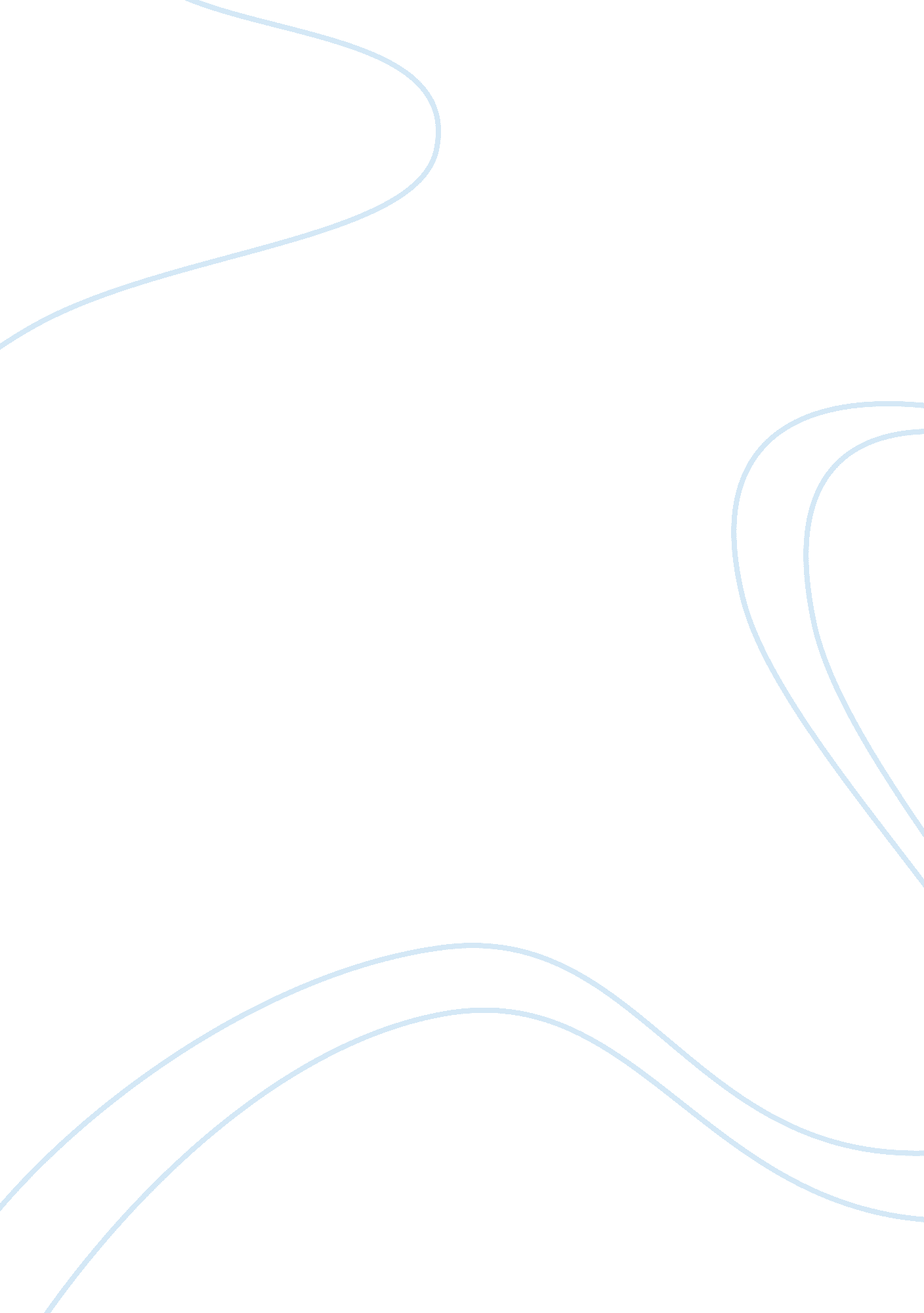 What can i do to improve the image of pakistan essay samplePolitics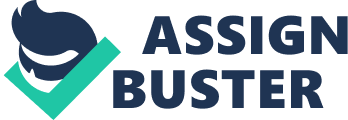 Pakistan came into being 14 august 1947. we think that we are independent. but the reality is not like that how we think because our politician come in the government and say that we are relevant with the problems of Pakistani people but in such they are just making money and transfer it in Swiss banks. And the most genuine problem we can not believe any one in the Pakistani politics All are corrupt by heart and soul…they come with the oath that they will resolve the problem of Pakistani people and they will save the life of Pakistani people but the reality is much bitter because poor people of Pakistan are going in graveyard slowly. Politician are not concern with the problem of Pakistanis they don’t take any initiative in the favor of Pakistani people still we are slave. I would like to ask some question. Our ancestor died because they thought our new generation will take breath in independent country. And they did well. But could we save our country? At that time when Pakistan became as an independent country because there was a nation who wanted an independent country… but now a days Pakistan need 1 nation. Who can save Pakistan? So should we take stand…? Or not……? so, the things that are pretty much easy to do, he things which can ultimately contribute to a revolution are… 1. pick up pieces of litter. 2. Re-use brown paper bags to line your trash can instead of plastic bags. Re-use bread bags and produce bags Don’t leave water running needlessly. 1. Turn off the lights, TV, or other electrical appliances when you are out of a room. 
2. Carpool, if possible 3. Use public transit whenever possible. it might seem more difficult, but if you count the emissions emitted by individual transport, you need to help your earth. 4. Encourage your family, friends, and neighbors to save resources too. 5. Print or copy on both sides of the paper. 6. walking instead of driving… 7. instead of waiting for termites or rats to attack on old… 